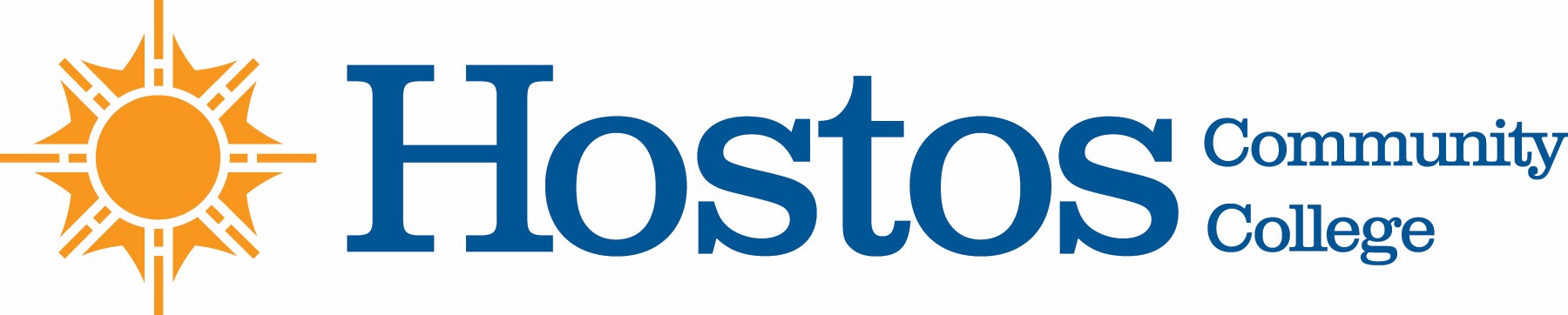 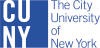 COLLEGE-WIDE CURRICULUM COMMITTEEMINUTESTUESDAY, MARCH 26, 2019PRESENT:		Dean Felix Cardona					Professor Kathleen Doyle			Professor Sandy Figueroa 			Professor Drew HubnerProfessor Miriam LaskinProfessor Sherese MitchellProfessor Felipe PimentelProfessor Alisa RoostMs. Wendy Small-TaylorProfessor Jarek Stelmark Professor Olga Steinberg NeifachSTUDENTS: 	Leddy Ogando		CALL TO ORDERCommittee Chair Professor Sandy Figueroa called the College-Wide Curriculum Committee meeting to order at 3:40 p.m. in the OAA Conference Room B401The minutes of March 5, 2019, were read and approved as presented.Announcements: NoneCurriculum Items for VotingNatural Sciences – Physical Sciences UnitCourse Revision: ENV 100Vote ResultsYes – 10	No – 0		Abstain – 0The item passed.The meeting ended at 4:10 PMThe next meeting of the CWCC is scheduled for April 2, 2019, in OAA conference room B401Respectfully submitted,Miriam Laskin